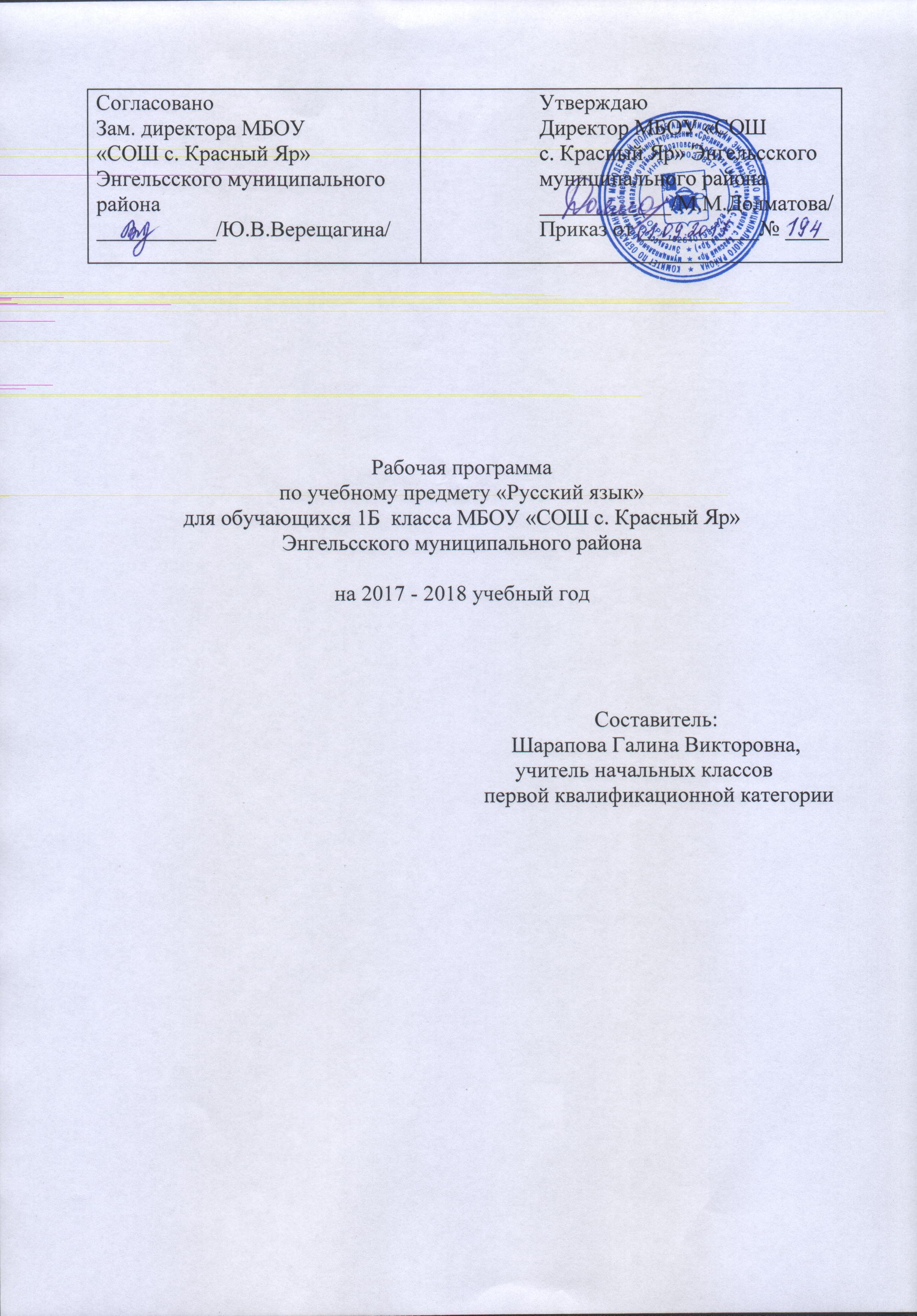 Пояснительная записка.Рабочая  программа по учебному предмету «Русский язык» адресована обучающимся 1Б класса. Программа составлена на основе  авторской программы В.П. Канакиной  «Русский язык», Москва: «Просвещение» 2015, предметная линия учебников системы «Школа России». Учебный предмет «Русский язык» относится к предметной области «Русский язык и литературное чтение», изучается с первого класса, реализуется за счёт обязательной части учебного плана. На изучение данного предмета отводится 5 часов  в неделю, 159 часов в год.Планируемые результаты освоения учебного предметаЛичностные  результатыОбучающийся  получит  возможность  для  формирования  следующих  личностных УУД:• внутренней   позиции   школьника   на   уровне   положительного отношения  к  школе;• положительного отношения к урокам  русского языка;• уважительного  отношения  к  русскому  языку  как  родному языку  русского  народа  и  языкам,  на  которых  говорят  другие народы;• интереса  к  языковой  и  речевой  деятельности;• представления о многообразии окружающего мира, некоторых  духовных  традициях  русского  народа;• представления  об  этических  чувствах  (доброжелательности, сочувствия,  сопереживания,  отзывчивости,  любви  ко  всему живому  на  Земле  и  др.);• первоначальных   навыков   сотрудничества   со   взрослыми   и сверстниками  в  процессе  выполнения  совместной  учебной деятельности  на  уроке  и  в  проектной  деятельности. Метапредметные результатыОбучающийся  получит  возможность  для  формирования  следующих регулятивных УУД:• принимать  и  сохранять  цель  и  учебную  задачу,  соответствующую  этапу  обучения  (определённому  этапу  урока),  с  помощью  учителя;•понимать    выделенные    ориентиры    действий    (в    заданиях учебника,  в  справочном  материале  учебника — в  памятках) при  работе  с  учебным  материалом;• высказывать    своё    предположение    относительно    способов решения  учебной  задачи;• проговаривать  вслух  последовательность  производимых действий,  составляющих  основу  осваиваемой  деятельности (опираясь  на  памятку  или  предложенный  алгоритм);• оценивать   совместно   с   учителем   или   одноклассниками   результат  своих  действий,  вносить  соответствующие  коррективы.Обучающийся    получит    возможность    для    формирования следующих  познавательных  УУД:• целенаправленно   слушать   учителя   (одноклассников),   решая познавательную  задачу;• ориентироваться   в   учебнике   (на   форзацах,   шмуцтитулах, страницах  учебника,  в  оглавлении,  в  условных  обозначениях,  в  словарях  учебника);• осуществлять  под  руководством  учителя  поиск  нужной  информации  в  учебнике  и  учебных  пособиях;• понимать   знаки,   символы,   модели,   схемы,   приведённые   в учебнике  и  учебных  пособиях  (в  том  числе  в  электронном приложении  к  учебнику);• работать  с  информацией,  представленной  в  разных  формах (текст,  рисунок,  таблица,  схема),  под  руководством  учителя;• понимать   текст ,   опираясь   на   содержащую   в   нём   информацию,  находить  в  нём  необходимые  факты,  сведения  и  другую  информацию;• преобразовывать информацию, полученную из рисунка (таблицы,  модели),  в  словесную  форму  под  руководством  учителя;• понимать   заданный   вопрос,   в   соответствии   с   ним   строить ответ  в  устной  форме;• составлять  устно монологическое высказывание по предложенной  теме  (рисунку);• анализировать  изучаемые  факты  языка  с  выделением  их  отличительных  признаков,  осуществлять  синтез  как  составление  целого  из  их  частей  (под  руководством  учителя); •осуществлять   сравнение,    сопоставление,    классификацию изученных  фактов  языка  по  заданному  признаку  (под  руководством  учителя);• делать  выводы  в  результате  совместной  работы  класса  и  учителя;• подводить  языковой  факт  под  понятие  разного  уровня  обобщения  (предмет  и  слово,  обозначающее  предмет;  слова,  обозначающие   явления   природы,   школьные   принадлежности и  др.);• осуществлять  аналогии  между  изучаемым  предметом  и  собственным  опытом  (под  руководством  учителя).Обучающийся    получит    возможность    для    формирования следующих коммуникативных  УУД:• слушать  собеседника  и  понимать  речь  других;• оформлять   свои   мысли   в   устной   и   письменной   форме (на  уровне  предложения  или  небольшого  текста);• принимать  участие  в  диалоге;• задавать  вопросы,  отвечать  на  вопросы  других;• принимать  участие  в  работе  парами  и  группами;• договариваться   о  распределении  функций   и  ролей   в   совместной  деятельности;• признавать   существование   различных   точек   зрения;   высказывать  собственное  мнение;• оценивать  собственное  поведение  и  поведение  окружающих, использовать  в  общении  правила  вежливости.Предметные результаты• представление  о  русском языке как   государственном языке нашей  страны  Российской  Федерации;• представление  о  значимости  языка и  речи в  жизни людей;• представление  о   некоторых  понятиях   и  правилах   из  области  фонетики,  графики,  орфоэпии,  лексики  и  грамматики,   орфографии   и   пунктуации   (в   объёме   учебной   программы);• практические  умения  работать  с  языковыми  единицами;• представление  о  некоторых  изменениях  в  системе  русского языка и его  развитии, пополнении  словарного  запаса  русского  языка;• представление о правилах речевого этикета;•адаптация  к  языковой  и  речевой  деятельности. Предметные результаты освоения основных содержательных линий программыРазвитие   речиОсвоение  данного  раздела  распределяется  по  всем  разделам  курса.Обучающийся  научится:•слушать   вопрос,   понимать   его,   отвечать   на   поставленный вопрос;•пересказывать  сюжет  известной  сказки  по  данному  рисунку;•составлять  текст  из  набора  предложений;•выбирать  заголовок  для текста  из ряда  заголовков и  самостоятельно  озаглавливать  текст;• различать  устную  и  письменную  речь;• различать   диалогическую   речь;• отличать  текст  от  набора  не  связанных  друг  с  другом  предложений.Обучающийся  получит  возможность  научиться:• анализировать   текст   с  нарушенным  порядком  предложений и  восстанавливать  их  последовательность  в  тексте;• определять  тему  и  главную  мысль  текста;• соотносить  заголовок  и  содержание  текста;• составлять  текст  по  рисунку  и  опорным  словам  (после  анализа  содержания  рисунка);• составлять  текст  по  его  началу  и  по  его  концу;• составлять  небольшие  монологические  высказывания  по  результатам  наблюдений  за  фактами  и  явлениями  языка.Система   языкаФонетика,   орфоэпия,   графикаОбучающийся  научится:• понимать  различие  между  звуками  и  буквами;• устанавливать   последовательность   звуков   в   слове   и   их   количество;• различать  гласные  и  согласные  звуки,  правильно  их  произносить;• определять   качественную   характеристику   гласного   звука   в слове:  ударный  или  безударный;• различать  гласный  звук  [и]  и  согласный  звук  [й];• различать  согласные  звуки:  мягкие  и  твёрдые,  глухие  и  звонкие,  определять  их  в  слове  и  правильно  произносить;• различать  непарные  твёрдые  согласные  [ж],  [ш],  [ц],  непарные  мягкие  согласные  [ч’],  [щ’],  находить  их  в  слове,  правильно  произносить; • различать  слово  и  слог;  определять  количество  слогов  в  слове,  делить  слова  на  слоги;• обозначать  ударение  в  слове;• правильно  называть  буквы  русского  алфавита;• называть   буквы   гласных   как   показателей   твёрдости-мягкости  согласных  звуков;• определять  функцию  мягкого  знака  (ь)  как  показателя  мягкости предшествующего  согласного  звука.Обучающийся  получит  возможность  научиться:• наблюдать  над  образованием  звуков  речи;• устанавливать  соотношение  звукового  и  буквенного  состава в  словах  типа  стол,  конь,  ёлка;• определять  функцию  букв  е,  ё,  ю,  я  в  словах  типа  клён, ёлка  и  др.;• обозначать  на  письме  звук  [й’]  в  словах  типа  майка,  быстрый;• располагать  заданные  слова  в  алфавитном  порядке;• устанавливать  соотношение  звукового  и  буквенного  состава в  словах  типа  коньки,  утюг ,  яма,  ель;• находить  случаи  расхождения  звукового  и  буквенного  состава  слов  при  орфоэпическом  проговаривании  слов  учителем (вода,  стриж,  день,  жить  и  др.);• произносить  звуки  и  сочетания  звуков  в  соответствии  с  нормами  литературного  языка  (круг  слов  определён  орфоэпическим  словарём  в  учебнике).ЛексикаОсвоение  данного  раздела  распределяется  по  всем  разделам  курса.Обучающийся  научится:• различать  слово  и  предложение,  слово  и  слог,  слово  и  набор буквосочетаний   • определять  количество  слов  в  предложении,  вычленять  слова из  предложения;• классифицировать  и  объединять  заданные  слова  по  значению (люди, животные, растения,  инструменты и  др.);• определять   группу   вежливых   слов   (слова-прощания,   слова-приветствия,   слова-извинения,   слова-благодарения).Обучающийся  получит  возможность  научиться:• осознавать  слово  как  единство  звучания  и  значения;• осознавать,  что  значение  слова  можно  уточнить  или  определить  с  помощью  толкового  словаря;• различать  предмет  (признак,  действие)  и  слово,  называющее этот  предмет  (признак,  действие); • на  практическом  уровне  различать  слова  —  названия  предметов,  названия  признаков  предметов,  названия  действий предметов;• иметь  представление  о  многозначных  и  однозначных  словах (простые  случаи),  о  словах,  близких  и  противоположных  по значению;• подбирать  слова,  близкие  и  противоположные  по  значению, при  решении  учебных  задач.МорфологияОбучающийся  получит  возможность  научиться:• различать   слова,   обозначающие   предметы   (признаки   предметов,  действия  предметов);• соотносить  слова  —  названия  предметов  и  вопрос,  на  который  отвечают  эти  слова;• соотносить  слова  —  названия  действий  предметов  и  вопрос, на  который  отвечают  эти  слова;• соотносить  слова  —  названия  признаков  предметов  и  вопрос, на который отвечают эти слова;• различать    названия    предметов,    отвечающие    на    вопросы  «кто?»,  «что?».СинтаксисОбучающийся  научится:• различать  текст  и  предложение,  предложение  и  слова,  не  составляющие  предложения;• выделять  предложения  из  речи;• соблюдать  в  устной  речи  интонацию  конца  предложений;•определять   границы   предложения   в   деформированном   тексте (из  2—3  предложений),  выбирать  знак  для  конца  каждого предложения;• соотносить  схемы  предложений  и  предложения,  соответствующие  этим  схемам;• составлять  предложения  из  слов  (в  том  числе  из  слов,  данных  не  в  начальной  форме);• составлять  предложения  по  схеме,  рисунку  на  заданную  тему (например,  на  тему  «Весна»);• писать предложения под диктовку , а также составлять их схемы.Обучающийся  получит  возможность  научиться:• определять  существенные  признаки  предложения:  законченность  мысли  и  интонацию  конца  предложения;• устанавливать  связь  слов  в  предложении;• сравнивать  предложения  по  цели  высказывания  и  по  интонации  (без  терминов)  с  опорой  на  содержание  (цель  высказывания),   интонацию   (мелодику,  логическое   ударение), порядок  слов,  знаки  конца  предложения.Орфография   и  пунктуацияОбучающийся  научится:а)   применять  изученные  правила  правописания:• раздельное  написание  слов  в  предложении;• написание  буквосочетаний  жи—ши,  ча—ща,  чу—щу  в  положении  под  ударением;• отсутствие  мягкого  знака  после  шипящих  в  буквосочетаниях чк,  чн,  чт;• перенос слов;• прописная   буква   в   начале   предложения,   именах   собственных;• непроверяемые   гласные   и   согласные   в   корне   слова   (перечень  слов  в  орфографическом  словаре  учебника);• знаки   препинания   конца   предложения:   точка,   вопросительный  и  восклицательный  знаки;б)  безошибочно  списывать  текст  объёмом  20—25  слов  с  доски  и  из  учебника;в)  писать  под  диктовку  тексты  объёмом  1 5—20  слов  в  соответствии  с  изученными  правилами.Обучающийся  получит  возможность  научиться:• определять  случаи  расхождения  звукового  и  буквенного  состава  слов;• писать  двусложные  слова  с  безударным  гласным  звуком  (простейшие  случаи,  слова  типа  вода,  трава,  зима,  стрела);• писать   слова   с   парным   по   глухости-звонкости   согласным звуком  на  конце  слова  (простейшие  случаи,  слова  типа  глаз, дуб  и  др.);• применять   орфографическое   чтение   (проговаривание)   при письме  под  диктовку  и  при  списывании;• пользоваться   орфографическим   словарём   в   учебнике   как средством  самоконтроля.Содержание учебного предмета График выполнения практической части по программеТематическое планирование№ п/ пНазвание раздела, темыКол-во часовИспользова ние ИКТ (кол-во часов)Использова ние проектной деятельное ти (кол-во часов)Использование исследователь ской деятельности (кол-во часов)КонтрольКонтроль№ п/ пНазвание раздела, темыКол-во часовИспользова ние ИКТ (кол-во часов)Использова ние проектной деятельное ти (кол-во часов)Использование исследователь ской деятельности (кол-во часов)Вид контролякол-во часов1Обучение письму  (добукварный период) 11 92Обучение письму (букварный период) 70 46Проект «Звуки и буквы» - 203Обучение письму (послебукварный период) 2020154Русский язык. Предложение и слово.11 7Наши проекты «Скороговорки» - 205Звуки и буквы. Чтение и письмо4623Наши проекты «Сказочная страничка» - 1215Контрольный диктант «Предложение и слово. Перенос слов, ударение» Контрольное списываниеИтоговый контрольный диктант 111Итого159105303ЧетвертьТема раздела№ урока в тематическом планированиеВид контроляДата1 четверть2 четверть3 четвертьЗвуки и буквы. Чтение и письмо.120Контрольный диктант «Предложение и слово. Перенос слов, ударение» 20.034 четвертьЗвуки и буквы. Чтение и письмо.151Контрольное списывание15.054 четвертьЗвуки и буквы. Чтение и письмо.153Итоговый контрольный диктант17.05№ урокаНаименование темы урокаКол-во часовДата проведенияДата проведенияКорректировка причины№ урокаНаименование темы урокаКол-во часовпланфактКорректировка причиныI четверть -  41 часI четверть -  41 часI четверть -  41 часI четверть -  41 часI четверть -  41 часI четверть -  41 часОбучение письму  (добукварный период) 11 часовОбучение письму  (добукварный период) 11 часовОбучение письму  (добукварный период) 11 часовОбучение письму  (добукварный период) 11 часовОбучение письму  (добукварный период) 11 часовОбучение письму  (добукварный период) 11 часов1Пропись — первая учебная тетрадь.101.092Рабочая строка. Верхняя и нижняя линии рабочей строки. 104.093Письмо овалов и полуовалов.105.094Письмо длинных прямых наклонных линий.106.095Письмо наклонной длинной линии с закруглением внизу (влево)107.096Письмо короткой наклонной линии с закруглением внизу (вправо).108.097Письмо короткой  и длинной наклонной линии с закруглением внизу111.098Письмо овалов больших и маленьких, письмо коротких наклонных линий. 112.099Письмо коротких и длинных  линий с закруглением влево и вправо. 113.0910Письмо короткой наклонной линии с закруглением внизу и вверху.  114.0911Письмо наклонных линий с петлёй вверху и внизу. Письмо полуовалов.115.09Обучение письму (букварный период) 70 часовОбучение письму (букварный период) 70 часовОбучение письму (букварный период) 70 часовОбучение письму (букварный период) 70 часовОбучение письму (букварный период) 70 часовОбучение письму (букварный период) 70 часов12Строчная и заглавная буквы А, а. 118.0913Заглавная буква О. Строчная буква о119.0914Строчная и заглавная буква И,и..120.0915Строчная буква ы.121.0916Строчная буква ы. Письмо изученных букв122.0917Строчная и заглавная буквы У, у. 125.0918Строчная и заглавная буквы Н, н.126.0919Строчная и заглавная буквы С, с.127.0920Строчная и заглавная буквы К, к.128.0921Строчная и заглавная буквы К, к.129.0922Строчная и заглавная буквы Т, т.102.1023Строчная и заглавная буквы Л ,л103.1024Повторение и закрепление изученного104.1025Строчная буква р105.1026Заглавная буква Р.106.1027Строчная и заглавная буквы В, в109.1028Строчная и заглавная буквы Е, Е110.1029Строчная и заглавная буквы П, п.111.1030Строчная и заглавная буквы М, м.112.1031Строчная и заглавная буквы М, м.113.1032Письмо слов с буквами М, м.116.1033Строчная и заглавная буквы З, з.117.1034Строчная и заглавная буквы З, з.118.1035Строчная и заглавная буквы Б, б.119.1036Строчная и заглавная буквы Б, б.120.1037Письмо слов с буквами Б, б.123.1038Строчная и заглавная буквы Д, д.124.1039Строчная и заглавная буквы Д, д.125.1040Письмо слогов и слов с  буквами Д, д.126.1041Проверочная работа. Письмо слогов, слов, предложений.127.10II четверть – 39 часовII четверть – 39 часовII четверть – 39 часовII четверть – 39 часовII четверть – 39 часовII четверть – 39 часов42Строчная и заглавная буквы Я, я.107.1143Строчная и заглавная буквы Я, я.108.1144Строчная и заглавная буквы Г,г109.1145Строчная и заглавная буквы Г, г.110.1146Строчная и заглавная буквы Г, г.113.1147Строчная буква ч.114.1148Заглавная буква Ч.115.1149Письмо слогов, слов, предложений.116.1150Буква ь.117.1151Буква ь.Письмо слов.120.1152Строчная и заглавная буквы Ш, ш.121.1153Строчная и заглавная буквы Ш, ш.122.1154Письмо слогов и слов с изученными буквами.123.1155Письмо слогов и слов с изученными буквами124.1156Строчная и заглавная буквы Ж, ж.127.1157Строчная и заглавная буквы Ж, ж128.1158Строчная буква ё.129.1159Заглавная буква Ё.130.1160Письмо слогов и слов с изученными буквами.101.1261Строчная и заглавная буквы Й, й.104.1262Строчная и заглавная буквы Х, х.105.1263Строчная и заглавная буквы Х, х.106.1264Строчная и заглавная буквы Х, х.107.1265Письмо изученных букв, слогов.108.1266Строчная и заглавная буквы Ю, ю.111.1267Строчная и заглавная буквы Ю, ю.112.1268Строчная и заглавная буквы Ц, ц.113.1269Строчная и заглавная буквы Ц, ц.114.1270Письмо слогов и слов с буквами Ц, ц и другими изученными буквами.115.1271Строчная и заглавная буквы Э, э.118.1272Строчная и заглавная буквы Э, э.119.1273Строчная буква щ120.1274Заглавная буква Щ.121.1275Проверочная работа. Письмо слогов, слов, предложений.122.1276Строчная и заглавная буквы Ф, ф125.1277Строчная и заглавная буквы Ф, ф126.1278Строчные буквы ь, ъ. Проект «Звуки и буквы»127.1279Повторение и закрепление изученного.128.1280Алфавит. Закрепление изученного.129.12III четверть – 43 часаIII четверть – 43 часаIII четверть – 43 часаIII четверть – 43 часаIII четверть – 43 часаIII четверть – 43 часаОбучение письму (послебукварный период) – 20 часовОбучение письму (послебукварный период) – 20 часовОбучение письму (послебукварный период) – 20 часовОбучение письму (послебукварный период) – 20 часовОбучение письму (послебукварный период) – 20 часовОбучение письму (послебукварный период) – 20 часов81Знакомство с рабочей тетрадью. Рабочая строка. Правила оформления работы.115.0182Повторение. Азбука. Классификация букв на основе существенных признаков.116.0183Повторение. Азбука. Написание строчных и заглавных букв.117.0184Повторение. Написание соединений. Верхнее и нижнее соединение.118.0185Закрепление навыка написания нижнего и верхнего соединения.119.0186Списывание с письменного текста. Оценка результатов работы.       122.0187Списывание с печатного текста. Оценка результатов работы.123.0188Подготовка к тексту. Выполнение тестовой работы на базовом и повышенном уровне.124.0189Слог. Перенос слова.125.0190Перенос слов. Упражнение в переносе слов по слогам.126.0191Заглавная буква в именах, фамилиях, отчествах. Упражнение в написании имен собственных в предложении.129.0192Заглавная буква в именах собственных, в начале предложения.130.0193Упражнение в написании имен собственных в предложении.131.0194Знаки препинания в конце предложения. Точка, вопросительный и восклицательный знак. 101.0295Развитие речи. Упражнение в составлении предложений по цели высказывания. Отработка выразительного чтения.102.0296Подготовка к тексту. Выполнение тестовой работы на базовом и повышенном уровне.105.0297Шипящие согласные звуки ж, ш, ч ,щ106.0298Сочетание жи-ши. Упражнение в написании сочетаний.107.0299Сочетания ча-ща. Упражнение в написании сочетаний.108.02100Сочетания чу-щу. Упражнение в написании сочетаний109.02Русский язык. Предложение и слово – 11 ч.Русский язык. Предложение и слово – 11 ч.Русский язык. Предложение и слово – 11 ч.Русский язык. Предложение и слово – 11 ч.Русский язык. Предложение и слово – 11 ч.Русский язык. Предложение и слово – 11 ч.101Наша речь. Её значение в жизни людей.119.02102Язык и речь. Устная и письменная речь 120.02103Текст и предложение. Смысловая связь предложений в тексте.121.02104Предложение. Связь слов в предложении. Оформление предложений в устной и письменной речи.122.02105Диалог. Оформлений предложений в диалоговой речи. Знаки препинания в конце предложения.126.02106Слово как единица языка и речи. Роль слов в речи.127.02107Слово как единица языка и речи. Слово как единство звучания и значения. Роль слов в речи.128.02108Слова – названия предметов, отвечающие на вопросы кто? что?101.03109Слова – названия предметов и явлений, слова – названия признаков, действий предмета.102.03110Вежливые слова.105.03111Однозначные и многозначные слова. Слова, близкие и противоположные по значению106.03Звуки и буквы. Чтение и письмо – 46Звуки и буквы. Чтение и письмо – 46Звуки и буквы. Чтение и письмо – 46Звуки и буквы. Чтение и письмо – 46Звуки и буквы. Чтение и письмо – 46Звуки и буквы. Чтение и письмо – 46112Слог как минимальная произносительная единица. Слогообразующая роль гласных.107.03113Слово и слог Выделение слогов в слове.109.03114Деление слов на слоги.112.03115Перенос слов. Правила переноса слов с одной строки на другую.113.03116Перенос слов. Правила переноса слов с одной строки на другую.114.03117Ударение (общее представление). Ударные и безударные слоги.115.03118Способы выделения ударения116.03119Способы выделения ударения. Подготовка к контрольному диктанту.119.03120Контрольный диктант «Предложение и слово. Перенос слов, ударение»120.03121Работа над ошибками. Ударение. Словообразующая роль ударения.121.03122Звуки и буквы.Смыслоразличительная роль звуков и букв в слове.122.03123Звуки и буквы. Условные обозначения звуков.123.03IV четверть –33 часаIV четверть –33 часаIV четверть –33 часаIV четверть –33 часаIV четверть –33 часаIV четверть –33 часа124Повторение. Алфавит. Алфавитный порядок слов. Наши проекты «Скороговорки»104.04125Повторение. Упражнения в расположении слов в алфавитном порядке105.04126Повторение. Гласные звуки. Буквы, обозначающие гласные звуки. 106.04127Повторение. Буквы е, ё, ю, я и их функции в слове. 109.04128Повторение. Слова с буквой э. Слова с буквой э, которые пришли в наш язык из других языков.110.04129Повторение. Ударные и безударные гласные звуки.111.04130Повторение. Обозначение гласных звуков буквами в ударных и безударных слогах. 112.04131Повторение. Особенности проверочного и проверяемого слов.113.04132Повторение. Обозначение гласных звуков буквами в безударных слогах двусложных слов.116.04133Повторение. Наблюдение над словами, в которых написание буквы, обозначающей безударный гласный звук, проверить нельзя.117.04134Повторение. Согласные звуки и буквы, обозначающие согласные звуки 118.04135Повторение. Удвоенные согласные.Перенос слов с удвоенными согласными.119.04136Повторение. Буквы Й и И, звуки [й’] и [и]. Перенос слов с буквой Й.120.04137Повторение. Твердые и мягкие согласные звуки. Буквы для обозначения твердых и мягких согласных звуков.123.04138Повторение. Парные и непарные по твердости-мягкости согласные звуки 124.04139Повторение. Твердые и мягкие согласные звуки и их обозначение на письме буквами.125.04140Буква «мягкий знак» (Ь) как показатель мягкости согласного звука. Наши проекты «Сказочная страничка»126.04141Повторение. Обозначение мягкости согласного звука на конце слова и в середине слова буквой (ь). Перенос слов с буквой (ь).127.04142Повторение. Правописание слов с мягким знаком (ь).130.04143Особенности глухих и звонких согласных звуков.102.05144Повторение. Парные звонкие и глухие согласные звуки. Непарные по глухости-звонкости согласные звуки.103.05145Повторение. Особенности проверочных и проверяемых слов для парных согласных (общее представление).104.05146Повторение. Обозначение буквой парного по глухости-звонкости согласного звука на конце слова.107.05147Повторение. Правописание слов с парными по глухости-звонкости согласным звуком на конце слова.108.05148Повторение. Шипящие согласные звуки. Непарные твердые ([ш]-[ж]) и непарные мягкие шипящие ([ч]-[щ]).звуки. 110.05149Слова с буквосочетаниями чк, чн, чт.111.05150Повторение. Правило правописания жи-ши, ча-ща, чу-щу 114.05151Правописание слов с буквосочетаниями жи-ши. Контрольной списывание.115.05152Правописание слов с буквосочетаниями ча-ща, чу-щу. Подготовка к диктанту.116.05153Итоговый контрольный диктант.117.05154Работа над ошибками. Заглавная буква. Повторение изученного. 118.05155Повторение. Заглавная буква в именах собственных, в географических названиях.121.05156Повторение. Заглавная буква в именах собственных, в географических названиях.122.05157Заглавная буква в кличках животных. Повторение изученного.123.05158Заглавная буква в кличках животных. Повторение изученного124.05159Повторение изученного.125.05